                         KARTA POTWIERDZENIA UCZESTNICTWAAkademia Samorządowca Mniejszości Niemieckiej

7-8 września 2018 r., Opole,
Hotel Mercure, ul. Krakowska 57/59

	imię i nazwisko....................................................................................................................	funkcja……………………………………………………………………………………………..	adres do korespondencji………………………..……………………………………………….nr tel.………..............................................................................................................e-mail……………………………………………………………………………………………… Odpowiednie proszę zakreślić: 	                 - będę korzystać z noclegu							  TAK □    NIE   □- proszę o posiłki wegetariańskie 					 	  TAK □    NIE   □
 
Rola mediów w pracy samorządowca Mniejszości Niemieckiej.       .................................
               PodpisKartę uczestnictwa prosimy przesłać do dnia 3 września 2018 r. na adres mailowy:sandra.mazur@haus.pl
lub na adres: Dom Współpracy Polsko-Niemieckiej ul. 1-go Maja 13/2 45-068 Opolelub faksem: 77 402 51 15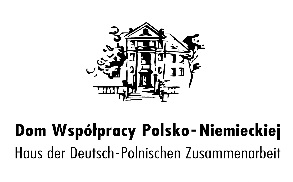 